UNIVERSIDADE DO ESTADO DE SANTA CATARINA – UDESC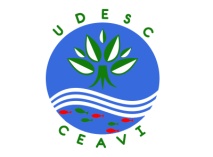 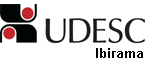 CENTRO DE EDUCAÇÃO SUPERIOR DO ALTO VALE DO ITAJAÍ – CEAVIPLANO DE ENSINODEPARTAMENTO: ENGENHARIA SANITÁRIADISCIPLINA: CONTROLE DE POLUIÇÃO DA ÁGUA E DO AR                                                   SIGLA: CPAPROFESSOR:  MARIA PILAR SERBENT 			E-mail: mpilar.serbent@gmail.comCARGA HORÁRIA TOTAL:         54 	TEORIA: 48 		PRÁTICA: 6 CURSO(S): ENGENHARIA SANITÁRIASEMESTRE/ANO: 2/2014                                    PRÉ-REQUISITOS: OBJETIVO GERAL DO CURSO:O curso tem como objetivo formar profissionais da engenharia habilitados à preservação, ao controle, à avaliação, à medida e à limitação das influências negativas das atividades humanas  sobre  o  meio  ambiente,  de  modo  a  atender  as necessidades  de  proteção  e  utilização  dos  recursos  naturais  de  forma  sustentável,  aliando novas metodologias e tecnologias na exploração, uso e tratamento da água, nos projetos de obras  de  saneamento,  que  envolvem  sistemas  de  abastecimento  de  água,  sistemas  de esgotamento  sanitário,  sistemas  de  limpeza  urbana,  bem  como  no  desenvolvimento  de políticas  e  ações  no  meio  ambiente  que  busquem  o  monitoramento,  o  controle,  a recuperação e a preservação da qualidade ambiental e da saúde pública.EMENTA:Caracterização da qualidade da água: uso e formas de poluição: doméstica, industrial e agro-pastoril. Princípios básicos e modelos matemáticos de simulação da qualidade da água; estudo da dispersão dos poluentes; autodepuração; eutrofização. Legislação do controle da poluição das águas; histórico e resoluções. Planejamento e controle da poluição das águas; critérios da qualidade; padrões ambientais e de potabilidade; índice da qualidade das águas; monitoramento da qualidade da água. Recuperação e aproveitamento das águas poluídas; reuso. A atmosfera, o ar, a poluição: natural, artificial, origem dos poluentes atmosféricos; fontes de poluentes; a combustão; a indústria. Evolução físico-química dos poluentes na atmosfera: evolução física, fotoquímica, acidez do ar. Efeito dos poluentes atmosféricos; efeitos climáticos. Camada de ozônio. Padrões de qualidade do ar. Efeito dos poluentes atmosféricos sobre a saúde: animais, vegetais e materiais. Estratégias de controle de medidas e monitoramento da qualidade do ar. OBJETIVO GERAL DA DISCIPLINA:Ao término da disciplina o aluno deverá ter incorporado as bases teóricas e práticas para uma análise crítica sobre os diversos tipos e fontes de poluição da água e do ar, suas características e efeitos no ambiente/sociedade assim como as alternativas de controle e tratamento da poluição com base na legislação ambiental.OBJETIVOS ESPECÍFICOS DA DISCIPLINA:Identificar os aspectos históricos e a importância do controle da poluição ambiental;Conhecer e identificar os principais tipos, fontes e efeitos da poluição da água e do ar; Compreender a importância dos fatores climáticos e geográficos que interferem na dispersão de poluentes atmosféricos; Entender a importância dos parâmetros indicadores de qualidade do ar e da água assim como dos aspectos legais e institucionais referentes à qualidade destes recursos;Conhecer e analisar as principais técnicas de controle da poluição do ar e da água.CRONOGRAMA DAS ATIVIDADES:METODOLOGIA PROPOSTA:AVALIAÇÃO:Os estudantes serão avaliados por meio de duas provas teóricas, um Seminário, dois Relatórios de Atividades Práticas e um Relatório de Visita Técnica:- As provas teóricas serão realizadas através de questões elaboradas sobre os conteúdos teóricos, para verificar o aprendizado dos conteúdos conceituais;- Os Seminários serão apresentados pelos alunos (grupos de 2 alunos) por conteúdos pré-definidos com assuntos relacionados a disciplinas. - A nota atribuída ao final do semestre (média final – MF) será calculada pela seguinte fórmula:MF = 0,3 (P1 + P2) + 0,2 S + 0,2 R  P = Prova Escrita (Individual)S = Seminário (Individual)RAP = Relatório de Aula Prática (Individual) RVT = Relatório de Visita Técnica (individual)BIBLIOGRAFIA BÁSICA:Braga, B. e Outros. Introdução a Engenharia Ambiental. Pearsol- Prentice Hall. São Paulo, 2005. ISBN 8576050412 (broch.). Número de Chamada: 628 I61 2. ed.De Melo Lisboa, H. Poluição Atmosférica. 2006. Edição Eletrônica. Disponível em www.ens.ufsc.brDerisio, J.C. Introdução ao controle de poluição ambiental. São Paulo: São Paulo: Signus, 2007. ISBN 9788587803290 (broch.). Número de Chamada: 363.73 D433i 3.ed. UDESC-CAV.Lenzi, E., Luchese, E.B., Favero, L.O.B. Introdução à química da água: ciência, vida e sobrevivência. Rio de Janeiro: LTC, 2009. ISBN 9788521616795 (broch.). Número de Chamada: 546.22 L575i.Lenzi, E., Luchese, E.B., Favero, L.O.B. Introdução à química da atmosfera: ciência, vida e sobrevivência. Rio de Janeiro: LTC, 2009. ISBN 9788521616337 (broch.). Número de Chamada: 551.51 L575i. BIBLIOGRAFIA COMPLEMENTAR:Albuquerque, L. Poluentes orgânicos persistentes: uma análise da convenção de Estocolmo. Curitiba: Juruá, 2006. ISBN 85-362-0681-0 (broch.). Número de Chamada: 363.73 A345p.Philippi Jr., A., Silveira, V.F. Controle da Qualidade das Águas. Cap. 11. Em “Saneamento, Saúde e Ambiente – Fundamentos para um Desenvolvimento Sustentável”, Coleção Ambiental. Arlindo Philippi Jr., editor. Barueri, SP: Manole, 2005. Número de Chamada: 628 S223.Philippi Jr., A., Malheiros, T.F. Controle da Qualidade do Ar. Cap. 12. Em “Saneamento, Saúde e Ambiente – Fundamentos para um Desenvolvimento Sustentável”, Coleção Ambiental. Arlindo Philippi Jr., editor. Barueri, SP: Manole, 2005. Número de Chamada: 628 S223.Pellacani, C.R. Poluição das águas doces superficiais & responsabilidade civil. Curitiba, PR: Juruá, 2005. ISBN 9788536209142 (broch.). Número de Chamada: 628.3 P768p.Righetto, A.M. (coordenador). Título Principal: Manejo de águas pluviais urbanas. 2009. Título da página de rosto secundária: Desenvolvimento de sistemas de manejo das águas pluviais urbanas, tais como técnicas de retenção, detenção e reuso, considerando a qualidade da água e a redução dos impactos da poluição nos corpos d'água. Título da capa: PROSAB 5. Número de chamada: 628 M225.Rocha, J.C., Rosa, A.H., Cardoso, A.A. Introdução à Química Ambiental. 2da. Ed. Porto Alegre: Bookman, 2009. Número de Chamada: 628.50154 R672i 2.ed.Spiro, T.G., Stigliani, W.M. Química Ambiental. 2da. Ed. São Paulo: Pearson Prentice Hall, 2009. Número de Chamada: 628.50154 S759q 2.ed. Dia/Mês Conteúdo das Aulas30/07/2014Apresentação da disciplina: ementa, objetivos, conteúdo programático e sistema de avaliação. Definição e origem da poluição: natural e antropogênica. Poluente X Contaminante. Aspectos históricos e importância do controle da poluição ambiental. 06/08/2014A água na natureza: características e importância. Enquadramento e classificação em função do uso. Poluição da água. Fontes e caracterização dos poluentes. 13/08/2014Permanência dos poluentes e efeitos ao ambiente e à saúde humana. Estudo da dispersão dos poluentes. Dinâmica de autodepuração dos cursos d'água. Processo de eutrofização.20/08/2014Técnicas de controle da poluição da água - I. Tratamento físico-químico27/08/2014Técnicas de controle da poluição da água - II. Tratamento biológico.03/09/2014Parâmetros de qualidade da água, padrões de lançamento e qualidade do corpo receptor. Aspectos legais. Monitoramento e manutenção da qualidade da água. Quantidades fundamentais. Princípios básicos e modelos matemáticos de simulação da qualidade da água.10/09/2014Recuperação e aproveitamento das águas poluídas; reuso.17/09/2014Prova 1.24/09/2014Características e composição da atmosfera. Propriedades do ar. Enquadramento e classificação do recurso natural em função do seu uso.01/10/2014Fontes e tipos de poluição do ar. Caracterização dos poluentes quanto à geração, permanência e efeitos deletérios à saúde humana. Emissão de poluentes na atmosfera. Fontes pontuais ou difusas.07/10/2014Aula reposição que corresponde a 15/10/2014 (semana acadêmica)Fatores climáticos e geográficos que interferem na dispersão de poluentes atmosféricos. Reações dos poluentes na atmosfera. Efeitos regionais e globais da poluição do ar. Inversão térmica. 08/10/2014Parâmetros de qualidade do ar e padrões de lançamento. Interpretação e avaliação dos parâmetros qualitativos e quantitativos da qualidade ambiental do ar. Metodologias de amostragens e análises de poluentes atmosféricos. Aspectos legais e institucionais. 22/10/2014T/P. Introdução ao controle da poluição do ar: medidas diretas.29/10/2014T/P. Controle da poluição do ar: medidas indiretas. Instrumentos e equipamentos de medição e controle de emissões atmosféricas. Prevenção e correção da poluição atmosférica.05/11/2014Visita técnica.12/11/2014Poluição sonora, radioativa e visual: fontes; efeitos; técnicas de controle; aspectos legais e institucionais. 19/11/2014Seminário. 26/11/2014Prova 2.03/12/2014Exame. 